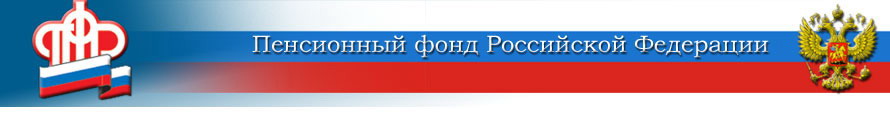 ГОСУДАРСТВЕННОЕ УЧРЕЖДЕНИЕ –ОТДЕЛЕНИЕ ПЕНСИОННОГО ФОНДА РОССИЙСКОЙ ФЕДЕРАЦИИПО ЯРОСЛАВСКОЙ ОБЛАСТИ        __________________________________________________________________       150049 г. Ярославль,     			                         пресс-служба  (4852) 59  01  96       проезд Ухтомского, д.5                                		                       факс       (4852) 59  02  82                                  					                  	            e-mail:    smi@086.pfr.ruПродлили до весны автоматическое начисление ежемесячных выплат из материнского капитала           27 октября  2020  года   Президент России Владимир Путин подписал  Федеральный закон  N 345-ФЗ «О внесении изменений в статью 2 Федерального закона «Об особенностях исчисления пособий по временной нетрудоспособности и осуществления ежемесячных выплат в связи с рождением (усыновлением) первого или второго ребенка».          Подписанный закон предполагает автоматическое продление осуществляемых ежемесячных выплат на первого или второго ребенка до трех лет  по 1 марта 2021 года включительно семье, где среднедушевой доход не превышает двукратный прожиточный минимум трудоспособного населения в регионе.

          Напомним, до апреля текущего года родителям нужно было обращаться в органы соцзащиты (на первого ребенка) либо органы Пенсионного фонда (на второго ребенка из средств материнского (семейного) капитала). С началом пандемии до октября выплата продлевалась автоматически, что позволило ограничить социальные контакты и не подвергать риску здоровье родителей.      Пресс-служба Отделения ПФР                                                                                                                    по  Ярославской  области 